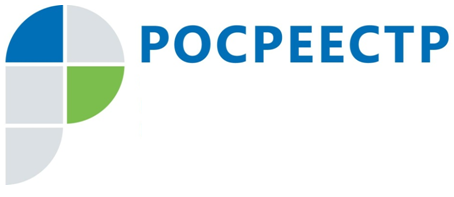 Государственная регистрация аренды недвижимого имуществаВ соответствии с пунктом 2 статьи 651 Гражданского кодекса Российской Федерации договор аренды здания или сооружения, заключенный на срок 
не менее года, подлежит государственной регистрации и считается заключенным 
с момента такой регистрации.Согласно части 1 статьи 51 Федерального закона от 13 июля 2015 г. N 218-ФЗ «О государственной регистрации недвижимости» государственная регистрация аренды недвижимого имущества осуществляется посредством государственной регистрации договора аренды недвижимого имущества. С заявлением 
о государственной регистрации договора аренды недвижимого имущества может обратиться одна из сторон договора аренды недвижимого имущества.В соответствии с подпунктом 22 пункта 1 статьи 333.33 Налогового кодекса Российской Федерации (далее - НК РФ) за государственную регистрацию прав, ограничений (обременений) прав на недвижимое имущество, договоров 
об отчуждении недвижимого имущества, за исключением юридически значимых действий, предусмотренных подпунктами 21, 22.1, 23 - 26, 28 - 31, 61 и 80.1 пункта 1 статьи 333.33 НК РФ, физическим лицом уплачивается государственная пошлина 
в размере 2 000 рублей, организацией - 22 000 рублей, а за государственную регистрацию ограничений (обременений) прав на земельные участки из земель сельскохозяйственного назначения, сделок, на основании которых ограничиваются (обременяются) права на них для всех категорий плательщиков – 350 рублей.При государственной регистрации договора аренды как ограничения (обременения) права, предметом которого являются несколько объектов недвижимого имущества, совершается одно юридически значимое действие, 
т.е. регистрируется сам договор аренды, который не зависит от количества указанных в нем арендованных объектов недвижимого имущества и проведенных в отношении них регистрационных действий.Поэтому за государственную регистрацию одного договора аренды, предметом которого могут являться несколько объектов недвижимого имущества, должна уплачиваться государственная пошлина в соответствующих размерах, установленных подпунктом 22 пункта 1 статьи 333.33 НК РФ.На основании положений абзацев 2 и 3 пункта 2 статьи 333.18 НК РФ 
в случае, если за совершением юридически значимого действия одновременно обратились несколько плательщиков, не имеющих права на льготы, установленные данной главой НК РФ, государственная пошлина уплачивается плательщиками 
в равных долях.В случае если среди лиц, обратившихся за совершением юридически значимого действия, одно лицо (несколько лиц) в соответствии с главой 25.3 «Государственная пошлина» НК РФ освобождено (освобождены) от уплаты государственной пошлины, размер государственной пошлины уменьшается пропорционально количеству лиц, освобожденных от ее уплаты в соответствии 
с данной главой НК РФ. При этом оставшаяся часть суммы государственной пошлины уплачивается лицом (лицами), не освобожденным (не освобожденными) от уплаты государственной пошлины в соответствии с настоящей главой НК РФ.Контакты для СМИПресс-служба Управления Росреестра по Смоленской областиE-mail: 67_upr@rosreestr.ruwww.rosreestr.ruАдрес: 214025, г. Смоленск, ул. Полтавская, д. 8